Pokus č. 18TelefonPomůcky: 2 prázdné kelímky (od jogurtu, kávy), delší drát nebo strunuPostup:Do dna kelímků udělej otvor pro drát nebo strunu.Otvorem protáhni drát nebo strunu a uvnitř kelímku udělej uzel nebo zajisti korálkem.Oba kelímky můžeš ozdobit podle vlastní fantazie.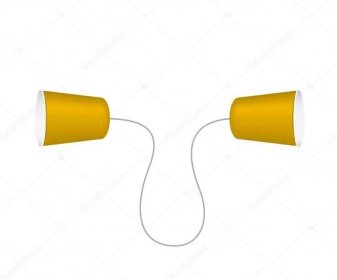 Závěr:S rodiči nebo sourozencem svůj telefon vyzkoušej. Jeden si přiloží kelímek k uchu a druhý bude do druhého kelímku mluvit (nejlépe to ověříte, když nebudete ve stejné místnosti).Napiš, jak telefon fungoval. Vyfoť svůj telefon a pošli fotografii.